GUVERNUL ROMÂNIEI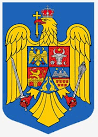 HOTĂRÂREpentru modificarea și completarea Hotărârii Guvernului nr. 455/2017 privind declanşarea procedurii de expropriere a imobilelor proprietate privată situate pe amplasamentul lucrării de utilitate publică de interes naţional “Reabilitarea liniei C.F. Frontieră – Curtici – Simeria, parte componentă a Coridorului IV Pan-European pentru circulaţia trenurilor cu viteza maximă de 160 km/h, Tronsonul 2: km 614 – Gurasada şi Tronsonul 3: Gurasada – Simeria” pentru unităţile administrativ-teritoriale: Petriş, Săvârşin, Vărădia de Mureş, Bata, Bârzava, Conop, Lipova, Păuliş, Ghioroc – judeţul Arad	În temeiul art. 108 din Constituţia României, republicată, şi art. 5 alin. (1), art. 8 alin. (3) și art. 11 alin. (6) din Legea nr. 255/2010 privind exproprierea pentru cauză de utilitate publică, necesară realizării unor obiective de interes naţional, judeţean şi local, cu modificările şi completările ulterioare şi având în vedere dispoziţiile Hotărârii Guvernului nr. 272/2016 pentru aprobarea indicatorilor tehnico - economici ai obiectivului de investiţii “Reabilitarea liniei C.F. Frontieră – Curtici – Simeria, parte componentă a Coridorului IV Pan-European pentru circulaţia trenurilor cu viteza maximă de 160 km/h, Tronsonul 2: km 614 – Gurasada şi Tronsonul 3: Gurasada – Simeria”.Guvernul României adoptă prezenta hotărâreArt. I - Hotărârea Guvernului nr. 455/2017 privind declanşarea procedurii de expropriere a imobilelor proprietate privată situate pe amplasamentul lucrării de utilitate publică de interes naţional “Reabilitarea liniei C.F. Frontieră – Curtici – Simeria, parte componentă a Coridorului IV Pan-European pentru circulaţia trenurilor cu viteza maximă de 160 km/h, Tronsonul 2: km 614 – Gurasada şi Tronsonul 3: Gurasada – Simeria” pentru unităţile administrativ-teritoriale: Petriş, Săvârşin, Vărădia de Mureş, Bata, Bârzava, Conop, Lipova, Păuliş, Ghioroc – judeţul Arad, publicată în Monitorul Oficial al României nr. 531 din 7 iulie 2017, se modifică și se completează după cum urmează:Se aprobă completarea amplasamentului lucrării de utilitate publică prevăzut în anexa nr.1, conform planurilor de amplasament prevăzute în anexa nr. 1* la prezenta hotărâre.La articolul 2, după alineatul (2) se introduce un nou alineat, alineatul (3) cu următorul cuprins:”(3) Lista cuprinzând imobilele supuse exproprierii potrivit alin. (1), situate pe raza Unităților Administrativ Teritoriale Bata și Bârzava – Județul Arad, proprietarii sau deținătorii acestora, precum și sumele individuale aferente despăgubirilor, este prevăzută în anexa nr. 3.”După anexa nr. 2 se introduce o nouă anexă, anexa nr. 3, având cuprinsul prevăzut în anexa nr. 2.Articolul 7 se modifică și va avea următorul cuprins:”Art. 7. Anexele nr. 1-3 fac parte integrantă din prezenta hotărâre”            Art. II – (1) Se aprobă declanşarea procedurilor de expropriere a imobilelor proprietate privată care constituie coridorul de expropriere aflat pe amplasamentul lucrării de utilitate publică de interes naţional “Reabilitarea liniei C.F. Frontieră – Curtici – Simeria, parte componentă a Coridorului IV Pan-European pentru circulaţia trenurilor cu viteza maximă de 160 km/h, Tronsonul 2: km 614 – Gurasada şi Tronsonul 3: Gurasada – Simeria” pentru unităţile administrativ-teritoriale: Bata și Bârzava – judeţul Arad, completat conform Art. I pct. 1, și care constituie coridorul de expropriere, expropriator fiind Statul român, reprezentat de Ministerul Transporturilor, Infrastructurii și Comunicațiilor, prin Compania Naţională de Căi Ferate "C.F.R." - S.A. 	(2) Lista cuprinzând imobilele supuse exproprierii potrivit alin. (1), situate pe raza localităților Bata și Bârzava – Județul Arad, proprietarii sau deținătorii acestora, precum și sumele individuale aferente despăgubirilor este prevăzută în anexa nr.2.Art. III – Se aprobă suplimentarea sumei prevăzute ca justă despăgubire, aprobată prin Hotărârea Guvernului nr. 455/2017, pentru imobilele proprietate privată situate pe amplasamentul suplimentar potrivit art. I pct.1, situate pe raza localităților Bata și Bârzava – Județul Arad, cu suma totală de 48.327,97 lei și se alocă de la bugetul de stat, prin bugetul Ministerului Transporturilor, Infrastructurii și Comunicațiilor, în conformitate cu Legea bugetului de stat pe anul 2020, nr. 5/2020, la capitolul 84.01 "Transporturi", subcapitolul 03 "Transport Rutier", titlul 58 "Proiecte cu finanțare din fonduri externe nerambursabile aferente cadrului financiar 2014 - 2020", articolul 58.03 ”Programe din Fondul de Coeziune – FC”.Art. IV -  Sumele individuale prevăzute la art. III se virează de către Ministerul Transporturilor, Infrastructurii și Comunicațiilor, în termen de cel mult 30 de zile de la data solicitării acestora, într-un cont bancar deschis pe numele Companiei Naționale de Căi Ferate ”C.F.R.” – S.A. la dispoziția proprietarilor de imobile proprietate privată situate pe amplasamentul lucrării de utilitate publică, completat conform art. 1 pct.1, în vederea efectuării plății despăgubirilor în cadrul procedurilor de expropriere, în condițiile legii.Art. V - Ministerul Transporturilor, Infrastructurii și Comunicațiilor, prin Compania Națională de Căi Ferate ”C.F.R.” – S.A. răspunde de realitatea datelor înscrise în lista cuprinzând imobilele proprietate privată care constituie coridorul de expropriere aflat pe amplasamentul lucrării de utilitate publică de interes naţional prevăzut, completat conform art. I pct.1, de corectitudinea datelor înscrise în documentele care au stat la baza stabilirii acestora, precum şi de modul de utilizare, în conformitate cu dispoziţiile legale, a sumei alocate potrivit prevederilor prezentei hotărâri.Art. VI - Planurile cu amplasamentul lucrării completate conform art. I pct. 1 se aduc la cunoştinţa publică prin afişare la sediul consiliilor locale şi prin afişare pe pagina proprie de internet a expropriatorului.    	Art. VII - Anexele nr. 1 şi 2 fac parte integrantă din prezenta hotărâre. PRIM-MINISTRULUDOVIC ORBAN